MĚSTO KUTNÁ HORARada města Kutná Hora usnesením č. 384/20 dne 10. 6. 2020 schválilaPODMÍNKY VÝBĚROVÉHO ŘÍZENÍ NA PRONÁJEM BYTU(DRAŽBA NÁJEMNÉHO)Oznámení o vyhlášení výběrového řízení se zveřejňuje na úřední desce Městského úřadu Kutná Hora. Přihlášku do výběrového řízení přijímá Městský úřad Kutná Hora a lze jí předat i osobně na odbor správy majetku MÚ Kutná Hora, Havlíčkovo náměstí 552, Kutná Hora, kde si lze vyzvednout příslušný tiskopis. Přihláška je též k dispozici na stránkách města https://mu.kutnahora.cz/mu/odbor-spravy-majetku        pod záložkou formuláře. 2) Uchazečem ve výběrovém řízení může být fyzická osoba, která je zletilá a má vážný zájem byt užívat pro svou vlastní potřebu pouze k bydlení.3) Dražba měsíčního nájemného probíhá tzv. „obálkovou metodou“, kdy uchazeč k přihlášce                  do výběrového řízení předloží svůj návrh částky měsíčního nájemného v zapečetěné, nebo jinak zajištěné obálce s uvedením čísla vyhlášeného výběrového řízení a svého jména. 4) Při projednání přihlášky do výběrového řízení bude mj. přihlédnuto k následujícím skutečnostem, které doporučujeme k přihlášce doložit:     - schopnost hradit navrhované nájemné včetně plateb spojených s užíváním bytu (např. příjmy      uchazeče či dalších osob, které budou tvořit případnou společnou domácnost)- platební morálku vůči Městu Kutná Hora (např. doklad o bezdlužnosti vůči Městu Kutná Hora s historií platební morálky jak u žadatele, tak osob, které budou tvořit případnou společnou domácnost)5) Významným kritériem hodnocení uchazeče je průběh případného předchozího užívání bytu (ubytovny) v majetku Města Kutná Hora 6) Nájemce, který bude současně nájemcem jiného městského bytu, jej předá zpět Městu Kutná Hora v případě, že s ním na základě výsledku výběrového řízení pro daný byt uzavře Město Kutná Hora nájemní smlouvu.7) S vítězem výběrového řízení uzavře Město Kutná Hora nájemní smlouvu na dobu určitou 2 roky. Vydražené měsíční nájemné bude uhrazeno jednorázově na 3 měsíce dopředu ke dni podpisu nájemní smlouvy a dále již bude hrazeno pravidelnou formou měsíčních plateb. V případě, že nájemce bude řádně plnit své povinnosti vyplývající z nájemní smlouvy, může s ním být nájemní smlouva uzavírána opakovaně na další období s tím, že pokud bude Město Kutná Hora trvat na ukončení i opakovaně uzavřené nájemní smlouvy, sdělí to nájemci nejpozději 6 měsíců před termínem, kdy má skončit nájem. 8) Odbor správy majetku předkládá přihlášky do výběrového řízení k vyhodnocení radě města, která rozhoduje o uzavření nájemní smlouvy k bytu. Rada města si vyhrazuje právo nevybrat vítěze, určit pořadí bez ohledu na výši nabízené ceny, pokud bude požadavek na pronájem bytu z důvodu veřejného zájmu, nebo kdykoliv zrušit výběrové řízení. Pokud bude po otevření obálek zjištěna shodná částka nabízené ceny měsíčního nájmu u dvou a více uchazečů, rozhodne o pořadí uchazečů losování. Uchazeč bude o výsledku vyhodnocení výběrového řízení písemně informován.9) Rada města je oprávněna z důvodů hodných zvláštního zřetele rozhodnout způsobem odlišným        od těchto Podmínek.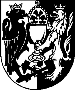 MĚSTO KUTNÁ HORA 
Havlíčkovo náměstí 552/1, 284 01 Kutná Hora, IČ: 00236195
odbor správy majetku
sídlo odboru:  Havlíčkovo náměstí 552/1, 284 01, Kutná Hora
tel.: 327 710 111, ID DS: b65bfx3, https://mu.kutnahora.czPŘIHLÁŠKA DO VÝBĚROVÉHO ŘÍZENÍ(PRONÁJEM BYTU - DRAŽBA  NÁJMU)Číslo výběrového řízení:        pronájem bytu v domě  čp. ……………..  ul. …………………………………………………… v Kutné HořePříjmení:Příjmení:Jméno:Jméno:Titul:Rodné číslo:Rodné číslo:Rodinný stav:Rodinný stav:Rodinný stav:Trvalé bydliště:Trvalé bydliště:Trvalé bydliště:Trvalé bydliště:Trvalé bydliště:Kontaktní adresa:Kontaktní adresa:Kontaktní adresa:Kontaktní adresa:Kontaktní adresa:Telefon:Povolání:Povolání:Povolání:Povolání:Beru na vědomí Podmínky výběrového řízení na pronájem bytu s dražbou nájmu schválenými Radou města Kutná Hora, které jsou nedílnou součástí této přihlášky. Dále prohlašuji, že údaje v přihlášce včetně příloh jsou pravdivé a jsem si vědom/a skutečnosti, že nepravdivost uváděných údajů může mít za následek vyřazení mé přihlášky z výběrového řízení. Podpisem této přihlášky uděluji Městu Kutná Hora souhlas se zpracováním a uchováním mých osobních údajů, v rozsahu uvedených údajů, k účelu danému touto přihláškou.Prohlašuji tímto, že v případě uzavření nájemní smlouvy k předmětnému bytu, bude společně se mnou užívat byt (uvést jmenovitě seznam osob, které budou tvořit případnou společnou domácnost uchazeče, včetně jejich data narození)………………………………………………………………………………………………………………………………………..………………………………………………………………………………………………………………………………………..………………………………………………………………………………………………………………………………………..………………………………………………………………………………………………………………………………………..………………………………………………………………………………………………………………………………………..Beru na vědomí Podmínky výběrového řízení na pronájem bytu s dražbou nájmu schválenými Radou města Kutná Hora, které jsou nedílnou součástí této přihlášky. Dále prohlašuji, že údaje v přihlášce včetně příloh jsou pravdivé a jsem si vědom/a skutečnosti, že nepravdivost uváděných údajů může mít za následek vyřazení mé přihlášky z výběrového řízení. Podpisem této přihlášky uděluji Městu Kutná Hora souhlas se zpracováním a uchováním mých osobních údajů, v rozsahu uvedených údajů, k účelu danému touto přihláškou.Prohlašuji tímto, že v případě uzavření nájemní smlouvy k předmětnému bytu, bude společně se mnou užívat byt (uvést jmenovitě seznam osob, které budou tvořit případnou společnou domácnost uchazeče, včetně jejich data narození)………………………………………………………………………………………………………………………………………..………………………………………………………………………………………………………………………………………..………………………………………………………………………………………………………………………………………..………………………………………………………………………………………………………………………………………..………………………………………………………………………………………………………………………………………..Beru na vědomí Podmínky výběrového řízení na pronájem bytu s dražbou nájmu schválenými Radou města Kutná Hora, které jsou nedílnou součástí této přihlášky. Dále prohlašuji, že údaje v přihlášce včetně příloh jsou pravdivé a jsem si vědom/a skutečnosti, že nepravdivost uváděných údajů může mít za následek vyřazení mé přihlášky z výběrového řízení. Podpisem této přihlášky uděluji Městu Kutná Hora souhlas se zpracováním a uchováním mých osobních údajů, v rozsahu uvedených údajů, k účelu danému touto přihláškou.Prohlašuji tímto, že v případě uzavření nájemní smlouvy k předmětnému bytu, bude společně se mnou užívat byt (uvést jmenovitě seznam osob, které budou tvořit případnou společnou domácnost uchazeče, včetně jejich data narození)………………………………………………………………………………………………………………………………………..………………………………………………………………………………………………………………………………………..………………………………………………………………………………………………………………………………………..………………………………………………………………………………………………………………………………………..………………………………………………………………………………………………………………………………………..Beru na vědomí Podmínky výběrového řízení na pronájem bytu s dražbou nájmu schválenými Radou města Kutná Hora, které jsou nedílnou součástí této přihlášky. Dále prohlašuji, že údaje v přihlášce včetně příloh jsou pravdivé a jsem si vědom/a skutečnosti, že nepravdivost uváděných údajů může mít za následek vyřazení mé přihlášky z výběrového řízení. Podpisem této přihlášky uděluji Městu Kutná Hora souhlas se zpracováním a uchováním mých osobních údajů, v rozsahu uvedených údajů, k účelu danému touto přihláškou.Prohlašuji tímto, že v případě uzavření nájemní smlouvy k předmětnému bytu, bude společně se mnou užívat byt (uvést jmenovitě seznam osob, které budou tvořit případnou společnou domácnost uchazeče, včetně jejich data narození)………………………………………………………………………………………………………………………………………..………………………………………………………………………………………………………………………………………..………………………………………………………………………………………………………………………………………..………………………………………………………………………………………………………………………………………..………………………………………………………………………………………………………………………………………..Beru na vědomí Podmínky výběrového řízení na pronájem bytu s dražbou nájmu schválenými Radou města Kutná Hora, které jsou nedílnou součástí této přihlášky. Dále prohlašuji, že údaje v přihlášce včetně příloh jsou pravdivé a jsem si vědom/a skutečnosti, že nepravdivost uváděných údajů může mít za následek vyřazení mé přihlášky z výběrového řízení. Podpisem této přihlášky uděluji Městu Kutná Hora souhlas se zpracováním a uchováním mých osobních údajů, v rozsahu uvedených údajů, k účelu danému touto přihláškou.Prohlašuji tímto, že v případě uzavření nájemní smlouvy k předmětnému bytu, bude společně se mnou užívat byt (uvést jmenovitě seznam osob, které budou tvořit případnou společnou domácnost uchazeče, včetně jejich data narození)………………………………………………………………………………………………………………………………………..………………………………………………………………………………………………………………………………………..………………………………………………………………………………………………………………………………………..………………………………………………………………………………………………………………………………………..………………………………………………………………………………………………………………………………………..K přihlášce je třeba doložit:V zapečetěné nebo jinak zajištěné obálce s označením čísla výběrového řízení a svého jména uvést svůj návrh částky měsíčního nájemného.Při projednání přihlášky do výběrového řízení bude mj. přihlédnuto k následujícím skutečnostem, které doporučujeme k přihlášce doložit:- schopnost hradit navrhované nájemné včetně plateb spojených s užíváním bytu (např. příjmy   uchazeče či dalších osob, které budou tvořit případnou společnou domácnost)- platební morálku vůči Městu Kutná Hora (např. doklad o bezdlužnosti vůči Městu Kutná Hora   s historií platební morálky jak u žadatele, tak osob, které budou tvořit případnou společnou   domácnost – potvrzení vydá na požádání ekonomický odbor MÚ Kutná Hora)K přihlášce je třeba doložit:V zapečetěné nebo jinak zajištěné obálce s označením čísla výběrového řízení a svého jména uvést svůj návrh částky měsíčního nájemného.Při projednání přihlášky do výběrového řízení bude mj. přihlédnuto k následujícím skutečnostem, které doporučujeme k přihlášce doložit:- schopnost hradit navrhované nájemné včetně plateb spojených s užíváním bytu (např. příjmy   uchazeče či dalších osob, které budou tvořit případnou společnou domácnost)- platební morálku vůči Městu Kutná Hora (např. doklad o bezdlužnosti vůči Městu Kutná Hora   s historií platební morálky jak u žadatele, tak osob, které budou tvořit případnou společnou   domácnost – potvrzení vydá na požádání ekonomický odbor MÚ Kutná Hora)K přihlášce je třeba doložit:V zapečetěné nebo jinak zajištěné obálce s označením čísla výběrového řízení a svého jména uvést svůj návrh částky měsíčního nájemného.Při projednání přihlášky do výběrového řízení bude mj. přihlédnuto k následujícím skutečnostem, které doporučujeme k přihlášce doložit:- schopnost hradit navrhované nájemné včetně plateb spojených s užíváním bytu (např. příjmy   uchazeče či dalších osob, které budou tvořit případnou společnou domácnost)- platební morálku vůči Městu Kutná Hora (např. doklad o bezdlužnosti vůči Městu Kutná Hora   s historií platební morálky jak u žadatele, tak osob, které budou tvořit případnou společnou   domácnost – potvrzení vydá na požádání ekonomický odbor MÚ Kutná Hora)K přihlášce je třeba doložit:V zapečetěné nebo jinak zajištěné obálce s označením čísla výběrového řízení a svého jména uvést svůj návrh částky měsíčního nájemného.Při projednání přihlášky do výběrového řízení bude mj. přihlédnuto k následujícím skutečnostem, které doporučujeme k přihlášce doložit:- schopnost hradit navrhované nájemné včetně plateb spojených s užíváním bytu (např. příjmy   uchazeče či dalších osob, které budou tvořit případnou společnou domácnost)- platební morálku vůči Městu Kutná Hora (např. doklad o bezdlužnosti vůči Městu Kutná Hora   s historií platební morálky jak u žadatele, tak osob, které budou tvořit případnou společnou   domácnost – potvrzení vydá na požádání ekonomický odbor MÚ Kutná Hora)K přihlášce je třeba doložit:V zapečetěné nebo jinak zajištěné obálce s označením čísla výběrového řízení a svého jména uvést svůj návrh částky měsíčního nájemného.Při projednání přihlášky do výběrového řízení bude mj. přihlédnuto k následujícím skutečnostem, které doporučujeme k přihlášce doložit:- schopnost hradit navrhované nájemné včetně plateb spojených s užíváním bytu (např. příjmy   uchazeče či dalších osob, které budou tvořit případnou společnou domácnost)- platební morálku vůči Městu Kutná Hora (např. doklad o bezdlužnosti vůči Městu Kutná Hora   s historií platební morálky jak u žadatele, tak osob, které budou tvořit případnou společnou   domácnost – potvrzení vydá na požádání ekonomický odbor MÚ Kutná Hora)Přihlášku do výběrového řízení s přílohami je nutné předat osobně na Odbor správy majetku Městského úřadu v Kutné Hoře, Havlíčkovo náměstí 552/1 (přízemí).Přihlášku do výběrového řízení s přílohami je nutné předat osobně na Odbor správy majetku Městského úřadu v Kutné Hoře, Havlíčkovo náměstí 552/1 (přízemí).Přihlášku do výběrového řízení s přílohami je nutné předat osobně na Odbor správy majetku Městského úřadu v Kutné Hoře, Havlíčkovo náměstí 552/1 (přízemí).Přihlášku do výběrového řízení s přílohami je nutné předat osobně na Odbor správy majetku Městského úřadu v Kutné Hoře, Havlíčkovo náměstí 552/1 (přízemí).Přihlášku do výběrového řízení s přílohami je nutné předat osobně na Odbor správy majetku Městského úřadu v Kutné Hoře, Havlíčkovo náměstí 552/1 (přízemí).V Kutné Hoře dne: V Kutné Hoře dne: V Kutné Hoře dne: Podpis uchazečePodpis uchazeče